ANEXO 1 - MODELO DE OFÍCIO A SER ENCAMINHADO AO CBH RIO DAS VELHASANEXO 2 - MODELO DE CROQUI GEORREFERENCIADO OU MAPA DOS LOCAIS A SEREM REFLORESTADOS- o interessado poderá encaminhar os croquis/mapas em formato kml ou kmz.ANEXO 3 - FOTOGRAFIAS RECENTES DOS LOCAIS A SEREM REFLORESTADOSÀ Sra. Poliana Aparecida Valgas Presidente do CBH Rio das VelhasMunicípio, xx de xxxxxxxxxx de 2021.Prezado Senhor,Em resposta ao Ofício Circular CBH Rio das Velhas nº xx/2021, viemos manifestar nosso interesse em retirar mudas no Viveiro Langsdorff, em Taquaraçu de Minas.A quantidade solicitada é de x.000 (xxxxx mil) mudas.As mudas recebidas serão utilizadas para o reflorestamento do local indicado em croqui/mapa anexo no município de xxxxxxxxxxxxx. Informamos também que os moradores e/ou proprietários foram contatados e mobilizados a realizar os plantios das mudas que serão recebidas.Nos comprometemos também a encaminhar, futuramente, fotografias relativas aos locais a serem reflorestados para o posterior acompanhamento deste Comitê.Ciente da sua atenção agradecemos.Atenciosamente,Nome SobrenomeCargo/funçãoEntidade EndereçoTelefoneE-mailNúmero do documento de identidade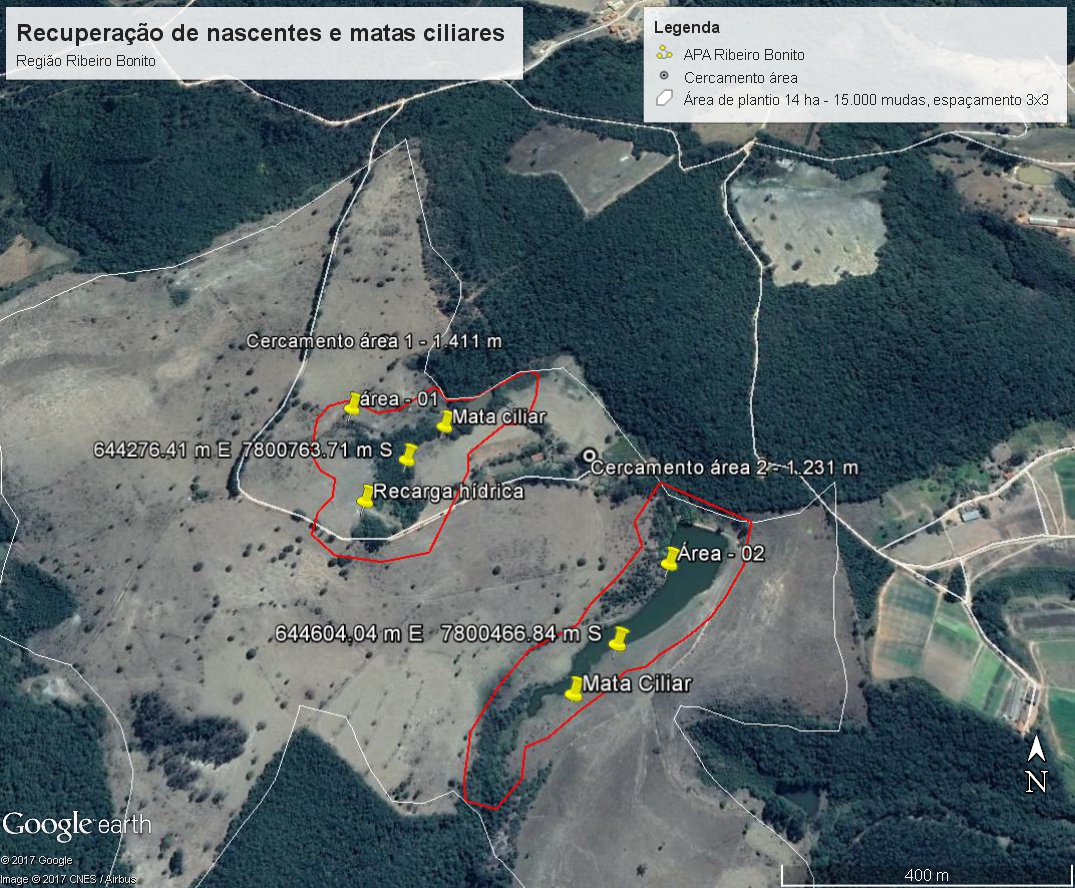 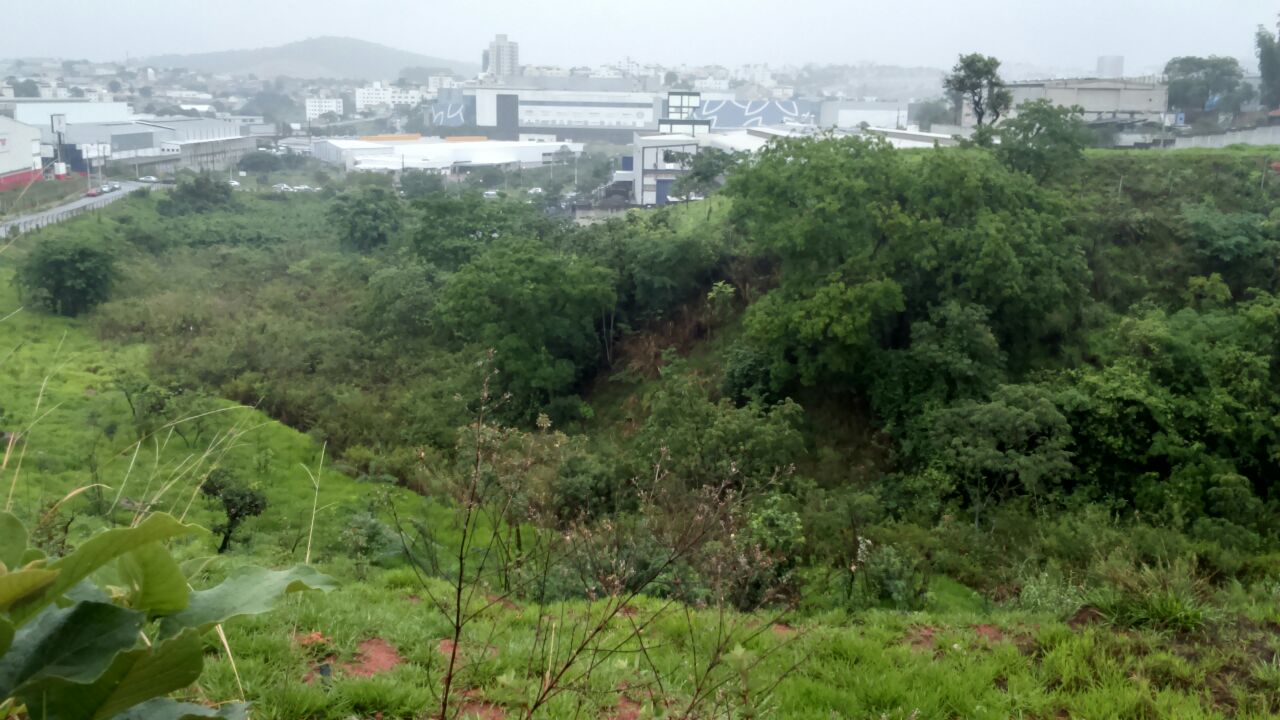 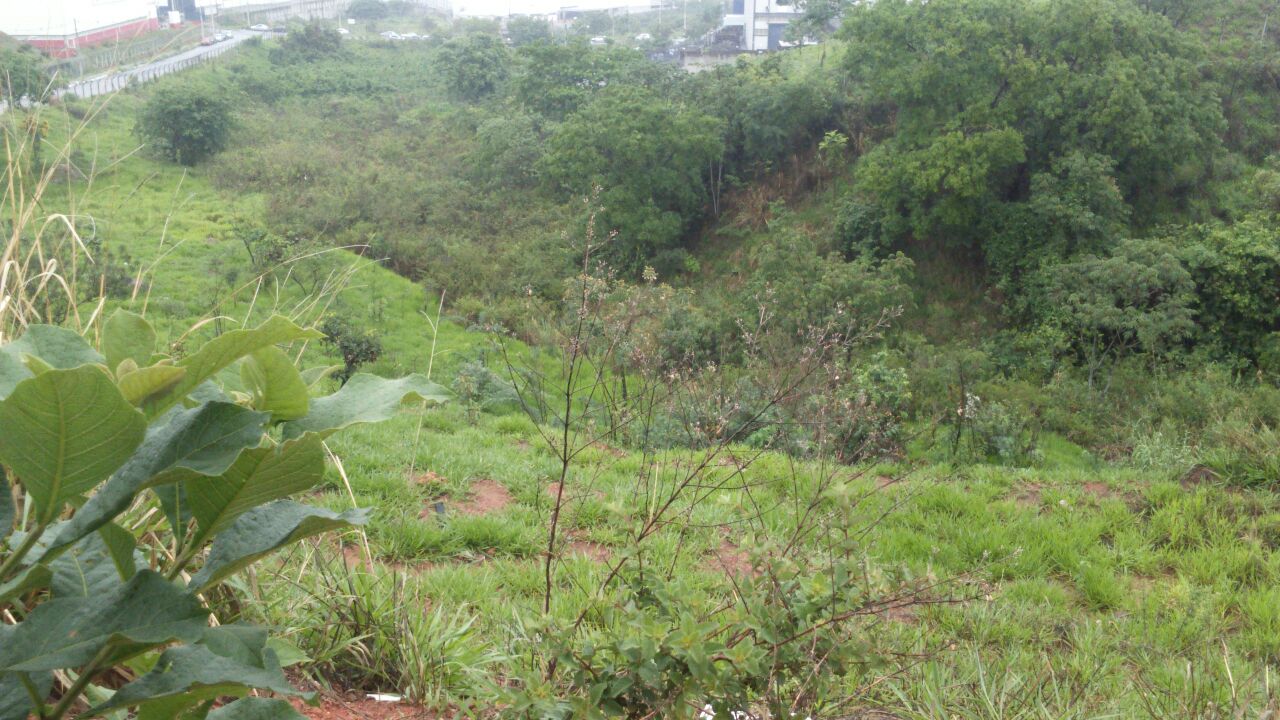 